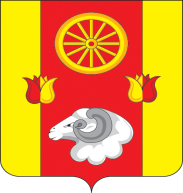 Администрация  Кормовского сельского поселенияПОСТАНОВЛЕНИЕ29.12.2023	                                             № 182                                        с. Кормовое	В соответствии с Федеральным законом от 06.10.2003 № 131-ФЗ «Об общих принципах организации местного самоуправления в Российской Федерации», Федеральным законом от 05.12.2017 № 392-ФЗ «О внесении изменений в отдельные законодательные акты Российской Федерации по вопросам совершенствования  проведения независимой оценки качества условий оказания услуг организациями в сфере культуры, охраны здоровья, образования, социального обслуживания и федеральными учреждениями медико-социальной экспертизы», ПОСТАНОВЛЯЮ:1. Утвердить положение об общественном совете по проведению независимой оценки качества условий оказания услуг муниципальными организациями культуры и искусства согласно приложению № 1.2. Признать утратившими силу постановления Администрации Кормовского сельского поселения:-  от 11.12.2015 № 105 «О создании Общественного совета по проведению независимой оценки качества оказания услуг муниципальными учреждениями Кормовского сельского поселения, осуществляющими деятельность в сфере культуры»;- от 20.10.2020 № 108 «О внесении изменений в постановление Администрации Кормовского сельского поселения от 11.12.2015  №105».3. Настоящее постановление подлежит размещению на официальном сайте Администрации Кормовского сельского поселения в сети Интернет.	4. Контроль за исполнением настоящего постановления оставляю за собой.Глава АдминистрацииКормовского сельского поселения                                        В.В. СикаренкоПостановление вносит:сектор экономики и финансовПриложение № 1к постановлениюАдминистрации Кормовского сельского поселенияот 29.12.2023 № 182ПОЛОЖЕНИЕоб общественном совете по проведению независимой оценки качества условий оказания услуг муниципальными организациями культуры и искусства(далее – Положение)1. Общие положения	1.1.Настоящее Положение определяет компетенцию, порядок формирования и деятельности общественного совета по проведению независимой оценки качества условий оказания услуг муниципальными организациями культуры и искусства (далее – общественный совет).	1.2.В своей деятельности общественный совет руководствуется законодательством Российской Федерации, Ростовской области по вопросам проведения независимой оценки качества условий оказания услуг муниципальными организациями культуры и искусства, а также настоящим Положением.	1.3.Общественный совет является постоянно действующим совещательно-консультативным органом.	1.4.Члены общественного совета осуществляют свою деятельность на общественных началах.2. Задачи и функции общественного совета	2.1.Задачей общественного совета является проведение независимой оценки качества условий оказания услуг муниципальными организациями культуры и искусства (далее – независимая оценка).	2.2.Общественный совет для выполнения возложенной на него задачи выполняет следующие функции:	1) определяет перечни муниципальных организаций культуры и искусства, в отношении которых будет проведена независимая оценка;2) имеет право знакомиться с результатами независимой оценки и планами по устранению недостатков учреждениями культуры и искусства;3) осуществляет иные функции во исполнение возложенной на общественный совет задачи.3. Порядок формирования общественного совета	3.1.Общественный совет при Администрации Кормовского сельского поселения по обращению Администрации Кормовского сельского поселения не позднее, чем в месячный срок со дня получения указанного обращения, формирует из числа представителей общественных организаций, созданных в целях защиты прав и интересов граждан, общественных объединений инвалидов, общественный совет и утверждает его состав. 	3.2.Общественный совет при Администрации Кормовского сельского поселения информирует Администрацию Кормовского сельского поселения о составе созданного общественного совета.	3.3.В состав общественного совета не могут входить представители органов местного самоуправления, общественных объединений, осуществляющих деятельность в сфере культуры и искусства, а также руководители (их заместители) и работники организаций, осуществляющих деятельность в сфере культуры и искусства.	3.4.Общественный совет формируется в количестве пяти человек.	3.5.Срок полномочий общественного совета составляет три года со дня утверждения его состава.	3.6.Не позднее, чем за три месяца до истечения срока полномочий действующего состава общественного совета, Администрация Кормовского сельского поселения инициирует процедуру формирования общественного совета на новый срок.	При формировании общественного совета на новый срок осуществляется изменение не менее трети его состава.	Положение об общественном совете утверждается постановлением Администрации Кормовского сельского поселения при которой создается совет.4. Организация деятельности общественного совета	4.1.Основной формой деятельности общественного совета является заседание. Первое заседание общественного совета проводится не позднее чем через 30 календарных дней со дня утверждения состава общественного совета.	4.2.Председатель, заместитель председателя и секретарь общественного совета избираются членами общественного совета из его состава на первом заседании общественного совета открытым голосованием простым большинством голосов от числа присутствующих членов.
	4.3.Заседания общественного совета проводятся по мере необходимости.	По решению председателя общественного совета либо 1/3 членов общественного совета может быть проведено внеочередное заседание.	Заседание общественного совета считается правомочным, если в нем участвует более половины от общего числа его членов.	Заседание общественного совета ведет председатель общественного совета или по его поручению заместитель председателя общественного совета. 	4.4.Решения общественного совета принимаются простым большинством голосов присутствующих на заседании членов общественного совета путем открытого голосования. При равенстве голосов голос председательствующего является решающим.	4.5.Решения общественного совета оформляются протоколом, который подписывается председателем общественного совета, а в его отсутствие – заместителем председателя.	Члены общественного совета, выразившие свое несогласие с решением общественного совета, вправе изложить особое мнение, которое приобщается к протоколу заседания общественного совета. Особое мнение оформляется в течение одного календарного дня со дня заседания общественного совета.	Копия протокола (особого мнения) в течение семи календарных дней со дня заседания общественного совета направляется Администрации Кормовского сельского поселения.	4.6.Председатель общественного совета:	а) представляет общественный совет в органах местного самоуправления, общественных объединениях и организациях;	б) организует работу общественного совета и председательствует на его заседаниях;	в) подписывает протоколы заседаний и другие документы общественного совета;	г) формирует при участии членов общественного совета и утверждает план работы, повестку заседания общественного совета и состав иных лиц, приглашаемых на заседание общественного совета;	д) взаимодействует с Администрацией Кормовского сельского поселения по вопросам реализации решений общественного совета;	е) принимает решение, в случае необходимости, о проведении внеочередного заседания общественного совета;	ж) решает иные вопросы в установленной настоящим Положением сфере деятельности общественного совета.	В случае отсутствия председателя общественного совета его обязанности исполняет заместитель председателя общественного совета.	4.7.Секретарь общественного совета:	а) готовит повестку дня заседания общественного совета и проект протокола заседания общественного совета;	б) организует текущую деятельность общественного совета и координирует деятельность его членов;	в) информирует членов общественного совета о времени, месте и повестке дня заседания общественного совета, а также об утвержденных планах работы общественного совета;	г) обеспечивает подготовку информационно-аналитических материалов к заседаниям общественного совета по вопросам, включенным в повестку дня общественного совета;	д) решает иные вопросы по поручению председателя общественного совета.	4.8.Члены общественного совета:	а) участвуют в мероприятиях, проводимых общественным советом, а также в подготовке материалов по рассматриваемым вопросам;	б) вносят предложения по формированию повестки дня заседаний общественного совета;	в) высказывают свое мнение по существу обсуждаемых вопросов на заседании общественного совета;	г) обладают равными правами при обсуждении вопросов и голосовании на заседании общественного совета.	4.9.Члены общественного совета обязаны лично участвовать в заседаниях общественного совета и не вправе делегировать свои полномочия другим лицам.	4.10.В случае прекращения полномочий члена общественного совета Администрация Кормовского сельского поселения направляет в Общественный совет при Администрации Кормовского сельского поселения информацию о необходимости включения в состав общественного совета нового члена общественного совета.	Срок полномочий нового члена общественного совета исчисляется со дня его включения в состав общественного совета и прекращается со дня первого заседания общественного совета нового состава.	4.11.Общественный совет вправе привлекать к своей работе представителей общественных объединений, осуществляющих деятельность в сфере культуры и искусства, для обсуждения и формирования результатов независимой оценки.	4.12.Организационно-техническое сопровождение деятельности общественного совета обеспечивает Администрация Кормовского сельского поселения.	4.13.Информация о деятельности общественного совета размещается на официальном сайте Администрации Кормовского сельского поселения в информационно-телекоммуникационной сети «Интернет».Об утверждении положений об общественных советах по проведению независимой оценки качества условий оказания услуг организациями в сфере культуры и искусства